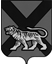 ТЕРРИТОРИАЛЬНАЯ ИЗБИРАТЕЛЬНАЯ КОМИССИЯ ГОРОДА СПАССКА-ДАЛЬНЕГОР Е Ш Е Н И Е13.11.2015			         г. Спасск-Дальний			    № 450/12312 ч. 55 мин.В соответствии с пунктом 11 статьи 58 Федерального закона «Об основных гарантиях избирательных прав и права на участие в референдуме граждан Российской Федерации», частью 16 статьи 66 Избирательного кодекса Приморского края, на основании документов, представленных избирательным объединением Общественной организацией Региональное отделение Всероссийской политической партии «ПАРТИЯ ДЕЛА» в Приморском крае, выдвинувшим списки кандидатов на досрочных выборах депутатов Думы городского округа Спасск-Дальний седьмого созыва, назначенных на 20 декабря 2015 года, территориальная избирательная комиссия города Спасск-ДальнийРЕШИЛА:1. Разрешить Киселёвой Анжеле Владимировне - уполномоченному представителю по финансовым вопросам, назначенному избирательным объединением Общественной организацией Региональное отделение Всероссийской политической партии «ПАРТИЯ ДЕЛА» в Приморском крае на досрочных выборах депутатов Думы городского округа Спасск-Дальний седьмого созыва, назначенных на 20 декабря 2015 года, открыть специальный избирательный счет для формирования избирательного фонда в дополнительном офисе № 0243 Приморского отделения 8635 ПАО «Сбербанк России», расположенном по адресу: Приморский край, г. Спасск-Дальний, ул. Ленинская, 42.2. Копию настоящего решения выдать уполномоченному представителю по финансовым вопросам, назначенному избирательным объединением Общественной организацией Региональное отделение Всероссийской политической партии «ПАРТИЯ ДЕЛА» в Приморском крае на досрочных выборах депутатов Думы городского округа Спасск-Дальний седьмого созыва, Киселёвой Анжеле Владимировне.Направить настоящее решение в Избирательную комиссию Приморского края.Разместить настоящее решение на официальном сайте городского округа Спасск-Дальний в разделе «ТИК» в информационно-коммуникационной сети Интернет.Председатель комиссии                                                                С.А. ЧеревиковаСекретарь  комиссии                                                                     Е.Г. БондаренкоО разрешении на открытие специального избирательного счета избирательного объединения Общественной организацией Региональное отделение Всероссийской политической партии «ПАРТИЯ ДЕЛА» в Приморском крае, выдвинувшего списки кандидатов на досрочных выборах депутатов Думы городского округа Спасск-Дальний седьмого созыва, назначенных на 20 декабря 2015 года